Информация о результатах проведенных Контрольно-счетной палатой Калачевского муниципального района контрольных и экспертно-аналитических мероприятий за I квартал 2019 года.1. Общие положения.Информация Контрольно-счетной палаты Калачевского муниципального района (далее-КСП) о результатах проведённых контрольных и экспертно-аналитических мероприятий за I квартал 2019 года подготовлена в соответствии со статьей 8 Положения о Контрольно-счётной палате Калачевского муниципального района (Решение Калачевской районной Думы от 13.10.2011 г. № 177), п.1.5 Плана работы Контрольно-счётной палаты Калачевского муниципального района на 2019 год, утвержденного Распоряжением контрольно-счётной палаты от 21.12.2018 г. № 38.2. Контрольные мероприятия.За отчётный период, январь-март 2019 года, должностными лицами контрольно-счётного органа проведено девять контрольных мероприятия, в  соответствии с планом работы КСП на 1 квартал 2019 год (распоряжение КСП от 09.01.2019г. № 1). В процессе проведения совместного контрольного мероприятия с Волгоградской контрольно-счетной палатой проверки целевого и эффективного использования средств на организацию питания обучающихся (1-11 классы), имеющих право на получение частичной компенсации стоимости питания» за 2018 год, проведено три встречных проверки в МКОУ СШ №1 г. Калач-на-Дону, МКОУ СШ №3 г. Калач-на-Дону, МКОУ СШ №4 г. Калач-на-Дону. 2.1. «Проверка целевого и эффективного использования субвенции, предоставляемой из бюджета Волгоградской области на организацию питания обучающихся (1-11 классы) в общеобразовательных организациях Волгоградской области» за 2018 год.»Проверка проведена у главного администратора средств бюджета - комитета по образованию Калачевского муниципального района (далее – Комитет по образованию).В результате проведенного контрольного мероприятия выявлено:1.	В нарушение п.6 Порядка расходования и учета средств на предоставление субвенций  из областного бюджета для осуществления государственных полномочий Волгоградской области по предоставлению обучающимся по очной форме обучения в муниципальных общеобразовательных организациях Волгоградской области частичной компенсации стоимости питания, предусмотренной статьей 46 Социального кодекса Волгоградской области от 31 декабря 2015 года № 246-ОД» (утвержденного Постановлением  администрации Волгоградской области от 08 декабря 2008 г. № 188-п) нарушены сроки представления заявки на финансирование расходов на выплату частичной компенсации стоимости питания обучающихся в муниципальных общеобразовательных организациях на декабрь 2018г., январь 2019г.  2.	В нарушение п.7 Положения об инспекционной деятельности комитета по образованию Калачевского муниципального района (утвержденного Приказом №18 от 17.01.2014г.) в результате проведения в 2018г. Комитетом по образованию инспекционного контроля в отношении образовательного учреждения не достигнута цель проверки.           По результатам контрольного мероприятия: Направлено представление от 20.02.2019 №4, рекомендовано:1. Не допускать нарушение п.6 Порядка расходования и учета средств на предоставление субвенций  из областного бюджета для осуществления государственных полномочий Волгоградской области по предоставлению обучающимся по очной форме обучения в муниципальных общеобразовательных организациях Волгоградской области частичной компенсации стоимости питания, предусмотренной статьей 46 Социального кодекса Волгоградской области от 31 декабря 2015 года № 246-ОД» (утвержденного Постановлением  администрации Волгоградской области от 08 декабря 2008 г. № 188-п).2. Не допускать нарушение п.7 Положения об инспекционной деятельности комитета по образованию Калачевского муниципального района (утвержденного Приказом №18 от 17.01.2014г.) при проведении инспекционного контроля в отношении образовательных учреждений.3. Провести работу с руководителями образовательных учреждений по вопросу качественного и своевременного оформления документов учащихся, нуждающихся в социальной поддержке.2.2. «Встречная проверка  целевого и эффективного использования субвенции, предоставляемой из бюджета Волгоградской области на получение частичной компенсации стоимости питания в 2018 г. в МКОУ «СШ №1 г. Калача-на-Дону».В результате проведенного контрольного мероприятия выявлено:Нарушения нормативно-правовых актов:1.	В нарушение п.8 Порядка предоставления обучающимся по очной форме обучения в муниципальных общеобразовательных организациях Волгоградской области  частичной компенсации стоимости питания, утвержденного приказом комитета по образованию Волгоградской области  №93 от 01.09.2016 г., в нарушение  п.4.3 Постановления Администрации Калачевского муниципального района от 31.10.2017 г. № 1144  «Об организации питания обучающихся (1-11 классы) в муниципальных образовательных организациях Калачевского муниципального района», в нарушение п.5.2 приказов директора МКОУ СШ№1 от 01.09.2017 г. №340, от 01.09.2018 г. № 347 в проверяемом периоде не осуществлялась регистрация заявлений родителей и документов, необходимых для предоставления мер социальной поддержки в части получения частичной стоимости питания. 2.	В нарушение п.5.3 Приказов директора МКОУ СШ №1 №340, №347 у ответственного за общую организацию питания в школе на момент проведения проверки находились на хранении не все документы на  получение питания обучающихся, в частности отсутствовали заявления родителей учащихся 1-4 классов на социальную поддержку в виде частичной компенсации,  а  также отсутствовали приказы по выбытию и прибытию детей, получающих частичную компенсацию стоимости питания, т.к. находились в личных делах учащихся у классных руководителей.3.	В нарушение п.5.4 Приказов директора МКОУ СШ № 1 №340, №347 не осуществлялся учет уведомлений о предоставлении или отказе предоставления частичных компенсационных выплат на питание и передача их классным руководителям. 4.	Расходование бюджетных  средств в общей сумме 8.1 тыс. рублей произведено  в нарушение п.6 Приказа №93, п.3.1 Постановления № 1144,  т.к. отсутствовали  заявления родителей (законных представителей) учеников (1-4 класс) МКОУ СШ №1, которые   на момент проверки находились в государственном специализированном учреждении социального обслуживания «Калачевский социально-реабилитационном центре для несовершеннолетних».   5.	В нарушение п.7 Порядка № 93, п. 3.4 Постановления № 1144, абз.3 п.11 Порядка № 93  поставлены на питание: в отсутствие документов, подтверждающих категорию льготников (К.Е., Д.А., Г.А.); с документом, подтверждающим регистрацию семьи в качестве многодетной (К.М., О.Н.) срок действия которого истек; на основании  справок,  подтверждающих категорию малоимущих семей,  срок действия которых истек в сентябре-ноябре 2018 г. 6.	В нарушение абз.4 п.6 Порядка №93 и п.3.3 Постановления №1144 запрос документов для подтверждения льготной категории образовательной организацией не осуществлялся. 7. В нарушение п.14.6 СаНПиН 2.4.5.2409-08 в соответствии с которым, выдача готовой пищи осуществляется только после снятия пробы, проб качества блюд, предоставляемых за счет    областной субвенции в большей части не осуществлялся.  8. В нарушение п.6.22 СаНПиН 2.4.5.2409-08 согласно которому, фактический   рацион  питания должен соответствовать примерному меню, за счет средств областной субвенции подавались блюда не предусмотренные «Примерным десятидневным меню (осенне-зимнего периода) и (весенне-летнего периода)», утвержденные Роспотребнадзором. 9.  В нарушение требований СаНПиН 2.4.5.2409-08 ненадлежащим образом ведутся: «Журнал бракеража пищевых продуктов и продовольственного сырья»; «Ведомость контроля за питанием»; «Журнал витаминизации блюд».  10. В нарушение п.6.11 СаНПин 2.4.5.2409-08 на такие блюда как рыбные консервы, каша перловая, ножки куриные полуфабрикаты, пельмени с маслом отсутствовали технологические карты. По результатам контрольного мероприятия: Направлено представление от 14.02.2019 №2, рекомендовано:1.	В целях устранения нарушений п.8 Порядка №93, п 4.3 Постановления №1144, п.5.2 приказа директора МКОУ СШ№1 от 01.09.2018 г. №347 обеспечить регистрацию заявлений родителей и документов, необходимых для представления мер социальной поддержки в части  получения  частичной стоимости  питания.    2.	Ответственному за организацию питания в МКОУ СШ № 1 обеспечить хранение документов по получению питания обучающимися, как того требует п.5.3 приказа директора МКОУ СШ №1 от 01.09.2018 г.  № 347. 3.	Во исполнение требований п.5.4 приказа директора МКОУ СШ №1 от 01.09.2018 г. производить учет уведомлений о предоставлении или отказе в предоставлении частичных компенсационных выплат и передавать их классным руководителям. 4.	Обеспечить наличие заявлений родителей (законных представителей) учеников (1-4 классов), которые обучаются в МКОУ СШ №1 и находятся в ГКСУ СО «Калачевский социально-реабилитационный центр для несовершеннолетних». 5.	Обеспечить запрос документов на предоставление мер социальной поддержки, подтверждающих регистрацию семьи в качестве многодетной и регистрацию семьи в качестве малообеспеченной, срок действия которых истек в рамках межведомственного информационного взаимодействия у органов, предоставляющих государственные услуги.  6.	Усилить контроль по снятию проб за качеством приготовления питания, предоставляемого за счет средств   субвенции Волгоградской области.7.	Обеспечить рацион питания в соответствии с десятидневным меню, согласованным территориальным отделом №5 Роспотребнадзора по Волгоградской области. 8.	Привести в соответствие с требованиями СаНПиН 2.4.5.2409-08 «Журнал бракеража пищевых продуктов и продовольственного сырья», «Ведомость контроля за питанием», «Журнал витаминизации блюд». 9.	Разработать и утвердить технологические карты на приготовление блюд, на которые они отсутствовали, как того требует СаНПиН 2.4.5.2409-08.10.	Усилить контроль за предоставлением частичной компенсации стоимости питания и   организации питания, за счет средств субвенции, выделенной МКОУ СШ№1 г. Калача-на-Дону на предоставление мер социальной поддержки из бюджета Волгоградской области.11.	Принять меры ответственности к должностным лицам, допустившим невыполнение требований действующего законодательства.         2.3. «Встречная проверка целевого и эффективного использования средств на организацию питания обучающихся (1-11 классы), имеющих право на получение частичной компенсации стоимости питания в МКОУ СШ №4 г. Калач-на-Дону за 2018 год».В результате проведенного контрольного мероприятия выявлено:  Нарушение ведения бухгалтерского учета.1.	В нарушение ст.9 Федерального закона РФ от 06.12.2011г. №402-ФЗ «О бухгалтерском учете» меню-требования на выдачу продуктов питания ф. 0504202 за проверяемый период заполнены не в соответствии с Приказом Министерства Финансов РФ от 30.03.2015г. №52н «Об утверждении форм первичных учетных документов и регистров бухгалтерского учета, применяемых органами государственной власти (государственными органами), органами местного самоуправления, органами управления государственными внебюджетными фондами, государственными (муниципальными) учреждениями, и методических указаний по их применению»,  отсутствует количество порций, выход - вес порции, фактическая и плановая стоимость.Нарушения нормативно-правовых актов:2.	В нарушение п.6.4. СанПиН 2.4.5.2409-08 в примерном десятидневном меню Учреждения отсутствуют ссылки на день, неделю, сезон, возрастную категорию, рецептуры используемых блюд, сведения о содержании витаминов, минеральных веществ.3.	В нарушение п.6.5. СанПиН 2.4.5.2409-08 «Санитарно-эпидемиологические требования к организации обучающихся в общеобразовательных учреждениях, учреждениях начального и среднего профессионального образования» утвержденного Постановлением главного государственного санитарного врача РФ от 23.07.2008 №45 (далее-СанПиН 2.4.5.2409-08) примерное десятидневное меню для организации питания учащихся не согласовано территориальным органом исполнительной власти, уполномоченного осуществлять государственный санитарно-эпидемиологический надзор.4.	В нарушение п.6.6. СанПиН 2.4.5.2409-08 примерное меню разработано без учета сезонности.5.	В нарушение п.6.11. СанПиН 2.4.5.2409-08 технологические карты не оформлены в соответствии с рекомендациями (приложение 5 настоящих санитарных правил).6.	В нарушение п.6.22. СанПиН 2.4.5.2409-08 фактический рацион питания не соответствует утвержденному примерному меню. Расчеты, подтверждающие замену пищевых продуктов на другие к проверке не представлены.7.	В нарушение п.2.1. Положения «Об организации питания обучающихся (1-11 классы) в муниципальных общеобразовательных организациях Калачевского муниципального района Волгоградской области (утв. Постановлением  от 31.10.2017г. №1144) за проверяемый, период  частичная компенсация стоимости питания предоставлена  категории обучающихся не указанной в п.2.1. данного положения на сумму 4,6 тыс. рублей.8.	В нарушение п.2.1.  Положения «О порядке предоставления частичной компенсации стоимости питания обучающихся» (утв.09.01.2018г.) в шести заявлениях законных представителей обучающихся, дата заявлений значительно позже даты фактического получения учащимися питания за счет средств, выделенных на частичные компенсационные выплаты. 9.	В нарушение п. 2.4. Положения «О порядке предоставления частичной компенсации стоимости питания обучающихся» (утв.09.01.2018г.)  в журнале регистрации заявлений 2018-2019гг. не зарегистрированы девять заявлений.По результатам контрольного мероприятия:Направлено представление от 14.02.2019 №2, рекомендовано:1.	В целях недопущения нарушения ст.9 Федерального закона РФ от 06.12.2011г. №402-ФЗ «О бухгалтерском учете» меню-требование на выдачу продуктов питания ф.0504202 заполнять в соответствии с Приказом Министерства Финансов РФ от 30.03.2015г. №52н «Об утверждении форм первичных учетных документов и регистров бухгалтерского учета, применяемых органами государственной власти (государственными органами), органами местного самоуправления, органами управления государственными внебюджетными фондами, государственными (муниципальными) учреждениями, и методических указаний по их применению».2.	Не допускать нарушение п.6.5., п.6.22. СанПиН 2.4.5.2409-08 при организации питания обучающихся в Учреждении.3.	Привести в соответствие с п.6.4., 6.6 СанПиН 2.4.5.2409-08 примерное десятидневное меню Учреждения.4.	Привести в соответствие с п.6.11. СанПиН 2.4.5.2409-08 технологические карты Учреждения.5.	Не допускать нарушение п.2.1. Положения «Об организации питания обучающихся (1-11 классы) в муниципальных общеобразовательных организациях Калачевского муниципального района Волгоградской области (утв. Постановлением от 31.10.2017г. №1144) при предоставлении частичной компенсации стоимости питания обучающимся.6.	Не допускать нарушение п. 2.4. Положения «О порядке предоставления частичной компенсации стоимости питания обучающихся» (утв.09.01.2018г.) при предоставлении частичной компенсации стоимости питания обучающимся.7.	Рассмотреть вопрос о привлечении к дисциплинарной ответственности должностных лиц, допустивших нарушения законодательства.2.4. «Встречная проверка МКОУ «СШ №3» г. Калач-на-Дону целевого и эффективного использования средств на организацию питания обучающихся (1-11 классы), имеющих право на получение частичной компенсации стоимости питания в 2018 году».В результате проведенного контрольного мероприятия выявлено:         Нарушения ведения бухгалтерского учета:1.	В нарушении ст. 9 Федерального закона от 06.12.2011 № 402-ФЗ  «О бухгалтерском учете» меню-требование (ф. 0504202) используемое МКОУ СШ №3 не соответствует установленной унифицированной форме, утвержденной Приложением № 2  к приказу Министерства финансов Российской Федерации от 30 марта 2015 г. № 52н;2.	В нарушении ст. 19 Федерального закона от 06.12.2011 № 402-ФЗ «О бухгалтерском учете» в отношении первичных учетных документов (ф. 0504202, ф. 0504038), принятых к бухгалтерскому учету МКУ «Централизованной бухгалтерией» не осуществлен должный внутренний контроль.        Нарушения нормативных правовых актов: В нарушении требований п. 7 ст. 79 Федерального закона от 29.12.2012 № 273-ФЗ «Об образовании в Российской Федерации» п. 2.3 Положения о порядке предоставления льготного питания в МКОУ СШ №3, утвержденного приказом от 03.11.2017г. № 276/1, устанавливает получение льготного одноразового питания в виде горячего завтрака, включая категорию обучающихся  «дети с ограниченными возможностями здоровья и инвалиды». Пункт 4.2 Положения о порядке предоставления льготного питания в МКОУ СШ №3, утвержденного приказом от 03.11.2017г. № 276/1 указывает на осуществление льготного питания обучающихся в пределах субсидий, что не соответствует п. 10 ст. 161  «Бюджетного кодекса Российской Федерации» от 31.07.1998 № 145-ФЗ.В нарушении Постановления администрации Калачевского муниципального района от 31.10.2017 №1144 «Об организации питания обучающихся (1-11 классы) в муниципальных общеобразовательных организациях Калачевского муниципального района Волгоградской области»:- П. 2.1 компенсация стоимости питания за счет средств бюджета Волгоградской области произведена по категории «дети с ограниченными возможностями здоровья и инвалиды» в сумме 0,5 тыс. рублей;-  П. 3.1 компенсация стоимости питания за счет средств бюджета Волгоградской области до возникновения документов основания произведена в сумме 4,0 тыс. рублей.Не соблюдены нормы Санитарно-эпидемиологических требований к организации питания обучающихся в общеобразовательных учреждениях, учреждениях начального и среднего профессионального образования. Санитарно-эпидемиологических правил и нормативов СанПиН 2.4.5.2409-08, утвержденных Постановлением Главного государственного санитарного врача РФ от 23.07.2008 № 45:	- десятидневное меню для организации субвенционного питания учащихся МКОУ СШ №3:в нарушении п. 6.4 не соответствует рекомендуемой форме составления примерного меню, установленного Приложением 2 указанных санитарных правил;в нарушении п. 6.5 не согласовано с территориальным органом исполнительной власти, уполномоченным осуществлять государственный санитарно-эпидемиологический надзор;в нарушении п. 6.6 разработано без учета сезонности, и дифференцированности по возрастным группам обучающихся (7 - 11 и 12 - 18 лет); в нарушении п. 6.10 не содержит информацию о содержании витаминов и минеральных веществ в каждом блюде.	- в нарушении п. 6.22 фактический рацион питания МКОУ СШ №3, установленный ежедневным меню, не соответствует утвержденному десятидневное меню;	- в нарушении п. 6.25 кремовые пирожные, используемые при организации питания за счет субвенции, включены в перечень продуктов и блюд, которые не допускаются для реализации в организациях общественного питания образовательных учреждений (приложение 7 настоящих санитарных правил);- в нарушении п. 7.2 графиками питания детей в школьной столовой питание для         II смены организовано продолжительность менее 20 минут;- журнал бракеража готовой продукции МКОУ СШ№3 оформлен с нарушениями        п. 14.6:отражены подписи не всех членов бракеражной комиссии;не предусмотрена графа «Примечание»;в некоторых случаях отсутствует регистрационная запись оценки готовых блюд, при выдаче готовой продукции.По результатам контрольного мероприятия:Направлено представление от 14.02.2019 №3, рекомендовано:1.	Не допускать нарушение ст. 9 Федерального закона от 06.12.2011 № 402-ФЗ «О бухгалтерском учете». Меню-требование на выдачу продуктов питания (ф. 0504202) привести в соответствии с формой, утвержденной Приложением № 2 к приказу Министерства финансов Российской Федерации от 30 марта 2015 г. № 52н. Ежемесячную накопительную ведомость по расходу продуктов питания (ф. 0504038) формировать в соответствии с требованиями приказа Министерства финансов Российской Федерации от 30 марта 2015 г. № 52н.2.	Положение о порядке предоставления льготного питания в МКОУ СШ №3, утвержденное приказом от 03.11.2017г. № 276/1 привести в соответствие с требованиями:- ст. 79 Федерального закона от 29.12.2012 № 273-ФЗ «Об образовании в Российской Федерации»;-  ст. 161 «Бюджетного кодекса Российской Федерации» от 31.07.1998 № 145-ФЗ.3.	Не допускать нарушений п. 2.1, п. 3.1 Постановления администрации Калачевского муниципального района от 31.10.2017 №1144 «Об организации питания обучающихся (1-11 классы) в муниципальных общеобразовательных организациях Калачевского муниципального района Волгоградской области» при предоставлении компенсации стоимости питания за счет средств бюджета Волгоградской области.4.	Не допускать нарушений п. 6.4, п. 6.5, п.6.6, п. 6.10. п. 6.22, п. 6.25, п. 7.2. п. 14.6 Санитарно-эпидемиологических требований к организации питания обучающихся в общеобразовательных учреждениях, учреждениях начального и среднего профессионального образования. Санитарно-эпидемиологических правил и нормативов СанПиН 2.4.5.2409-08, утвержденных Постановлением Главного государственного санитарного врача РФ от 23.07.2008 № 45 при организации питания учащихся.     5.	Рассмотреть вопрос о применении мер дисциплинарного воздействия к должностным лицам, допустившим указанные нарушения и недостатки.2.5. «Внешняя проверка бюджетной отчетности и отдельных вопросов исполнения районного бюджета за 2018г. главным администратором средств бюджета района комитетом по образованию администрации Калачевского муниципального района».Проверка проведена у главного администратора средств бюджета – комитет по образованию администрации Калачевского муниципального района.В результате проведенного контрольного мероприятия выявлено:Нарушения в ходе исполнения районного бюджета:1.	В нарушение п.2 ст. 160.1 БК РФ в проверяемом периоде не в полной мере реализованы полномочия администратора доходов, в части контроля, за своевременностью осуществления оплаты, а также взыскания задолженности по оплате родительской платы за присмотр и уход в дошкольных учреждениях.2.	В нарушение п.5 Порядка ведения реестра расходных обязательств Калачевского муниципального района, представления реестров расходных обязательств главных распорядителей средств местного бюджета Калачевского муниципального района и свода реестров расходных обязательств муниципальных образований, входящих в состав Калачевского муниципального района (утв. Постановлением №1213 от 27.11.2017г.)  Реестр расходных обязательств в срок до 10 апреля не составлялся и не представлен в КБФПиК.Нарушения составления бухгалтерской отчетности:3.	Комитетом по образованию при заполнении форм бюджетной отчетности допущены 3 случая нарушения Инструкции "Об утверждении Инструкции о порядке составления и представления годовой, квартальной и месячной отчетности об исполнении бюджетов бюджетной системы РФ" утвержденной Приказом Минфина России от 28.12.2010г. №191н:-	в нарушение п.157 Инструкции 191н  к Пояснительной записке ф.0503160 приложена таблица №6 «Сведения о результатах мероприятий внутреннего государственного (муниципального) финансового контроля», а в соответствии с данным пунктом «Сведения о результатах мероприятий внутреннего государственного (муниципального) финансового контроля» таблица №5.-	в нарушение п.159 Инструкции 191н в таблице №7 «Сведения о результатах внешнего государственного (муниципального) финансового контроля» отражены проверки КБФПиК администрации Калачевского муниципального района, Комитета образования, науки и молодежной политики Волгоградской области, Прокуратуры Калачевского муниципального района.-	в нарушение п.160 Инструкции 191н в (ф.0503161) «Сведения о количестве подведомственных участников бюджетного процесса, учреждений и государственных (муниципальных) унитарных предприятий» по строке 010 учтен Комитет по образованию, который является главным распорядителем бюджетных средств, при этом отсутствует информация о количестве участников бюджетного процесса по строкам 050, 051,053.По результатам контрольного мероприятия:Направлено представление от 29.03.2019 №5, рекомендовано:1.	Не допускать нарушение п.2 ст. 160.1 БК РФ при реализации полномочий администратора доходов, в части контроля, за своевременностью осуществления оплаты, а также взыскания задолженности по оплате родительской платы за присмотр и уход в дошкольных учреждениях.2.	Не допускать нарушение п.5 Порядка ведения реестра расходных обязательств Калачевского муниципального района, представления реестров расходных обязательств главных распорядителей средств местного бюджета Калачевского муниципального района и свода реестров расходных обязательств муниципальных образований, входящих в состав Калачевского муниципального района (утв. Постановлением №1213 от 27.11.2017г.)3.	Не допускать нарушение Инструкции "Об утверждении Инструкции о порядке составления и представления годовой, квартальной и месячной отчетности об исполнении бюджетов бюджетной системы РФ" утвержденной Приказом Минфина России от 28.12.2010г. №191н при составлении годовой бюджетной отчетности.4.	Рассмотреть вопрос о привлечении к дисциплинарной ответственности должностных лиц, допустивших нарушения законодательства.2.6. «Внешняя проверка бюджетной отчетности и отдельных вопросов исполнения районного бюджета за 2018 год главным администратором средств бюджета района администрацией Калачевского муниципального района Волгоградской области.».Проверка проведена у главного администратора средств бюджета – администрации Калачевского муниципального района.В результате проведенного контрольного мероприятия выявлено:Нарушение нормативно-правовых актов при выполнении муниципальных задач и функций администрации Калачевского муниципального района, в сумме 1557,3 тыс. рублей:1. Пункт 6 Положения о  формировании муниципального задания на оказание муниципальных услуг  (выполнение работ) в отношении муниципальных учреждений Калачевского муниципального района Волгоградской области и финансовом обеспечении выполнения муниципального задания, утвержденного Постановлением администрации Калачевского муниципального района Волгоградской области от 31 декабря 2015 года № 1345 не приведен в соответствие со ст. 69.2 Бюджетного кодекса Российской Федерации от 31.07.1998 № 145-ФЗ.  2. В нарушение п. 2 Распоряжения от 03.05.2018г. № 183 р-п «Об установлении размера отчислений от прибыли, подлежащей перечислению в доход бюджета Калачевского муниципального района муниципальными унитарными предприятиями по итогам за 2017 год» отсутствует поступление в доходную часть бюджета Калачевского муниципального района части прибыли от МУП КХ «Л…» в сумме 64,2 тыс. рублей. 3. В нарушении п. 2 ст. 160.1 Бюджетного кодекса Российской Федерации от 31.07.1998          № 145-ФЗ администратором доходов (Комитетом по управлению муниципальным имуществом и земельными ресурсами) не в полной мере осуществляются бюджетные полномочия  по контролю за своевременностью осуществления платежей в бюджет, а так же по принятию решений о признании безнадежной к взысканию задолженности.4. Установленная Распоряжением администрации Калачевского муниципального района от 30.05.2018г. № 242-рп  «О закреплении полномочий администратора доходов бюджета Калачевского муниципального района за структурными подразделениями и подведомственными учреждениями администрации Калачевского муниципального района»  форма «Информации по администрируемым доходам бюджета Калачевского муниципального района» не предусматривает показатель просроченной задолженности по администрируемым доходам, что может привести к недостоверности отдельных показателей годовой бюджетной отчетности.5. В нарушение п. 3.1.1 – п. 3.1.6 Методики по определению арендной платы за пользование объектами, относящимися к муниципальной собственности Калачевского района, утвержденной  Постановлением Калачевской районной Думы от 31.03.2005 № 312, в отсутствии установленных процедур, произведено согласование и зачет ремонтных работ в 2018 году по договору аренды от 18.05.2017г. на общую сумму 101,4 тыс. рублей.6.	Выплата по премированию «за своевременное и качественное выполнение поставленных задач работников администрации Калачевского муниципального района» муниципальных служащих на общую сумму 1321,3 тыс. рублей, не определена Решением Калачевской районной Думы от 30.11.2015 г. № 137.7.	В нарушение п. 2 ст. 22 Федерального закона от 02.03.2007 г. №25-ФЗ «О муниципальной службе в Российской Федерации» отсутствует нормативный акт, регулирующий условия оплаты труда муниципальных служащих. 8.	В нарушение п.5.2.6. Положения о наградах Администрации Калачевского муниципального района, утвержденного Постановлением администрации Калачевского муниципального района от 01.11.2011 г. №1961 произведены расходы в сумме 18,1 тыс. рублей.  9.	В нарушение п.4 Положения «Об условиях премирования работников агропромышленного комплекса Калачевского муниципального района по итогам 2018 г.» утвержденного постановлением главы Калачевского муниципального района от 19.10.2018г.        № 938 произведены расходы в сумме 32,3 тыс. рублей. 10.	 Расходы бюджета на мероприятие, посвященное празднованию годовщины Победы в Великой Отечественной войне и Сталинградской битвы произведены на сумму 16,0 тыс. рублей в отсутствие положения о проведении мероприятия (нормативного правового акта), а также плана проведения мероприятия и отчета о реализации мероприятия.11.	 В нарушение п.2.2 Постановления администрации Калачевского муниципального района от 01.11.2011 г. №1961 «О наградах администрации Калачевского муниципального района», распоряжение о награждении Почетными грамотами и Благодарственными письмами издается в день представления   ходатайства на граждан. В нарушение п. 2.4 данного положения в ходатайствах отсутствует расширенная характеристика достижений в производственной деятельности, не приведены свидетельства особого вклада в развитие Калачевского муниципального района, в результате чего необоснованно произведены выплаты на общую сумму 4,0 тыс. рублей. 12.	Положение «Об организации и порядке финансирования спортивных мероприятий, норм расходования и размеров выплат денежных средств на материальное обеспечение участников спортивных мероприятий», утвержденное постановлением администрации Калачевского муниципального района от 23.07.2012г. №1289 не приведено в соответствие со структурой администрации Калачевского муниципального района.15. Порядок осуществления внутреннего финансового контроля и внутреннего финансового аудита на территории Калачевского муниципального района, утвержденного Постановлением администрации Калачевского муниципального района от 21.03.2016г. №168 администрацией Калачевского муниципального района не утверждена карта внутреннего финансового контроля и годовой план внутреннего финансового аудита.Нарушение порядка формирования и (или) финансового обеспечения выполнения муниципального задания на оказание муниципальных услуг (выполнение работ) муниципальными учреждениями:1. В нарушение п. 4 Положения о  формировании муниципального задания на оказание муниципальных услуг  (выполнение работ) в отношении муниципальных учреждений Калачевского муниципального района Волгоградской области и финансовом обеспечении выполнения муниципального задания, утвержденного Постановлением администрации Калачевского муниципального района Волгоградской области от 31 декабря 2015 года № 1345 администрацией Калачевского муниципального района утверждено муниципальное задание № 1 на 2018 год и на плановый период 2019 и 2020 годов МУ «Редакции газеты «Б…» с нарушением установленных сроков, муниципальное задание №1 на 2018 и на плановый период 2019 и 2020 годов МБУК «Р…Д…К», без даты утверждения.2. В нарушение п. 2 Положения о  формировании муниципального задания на оказание муниципальных услуг  (выполнение работ) в отношении муниципальных учреждений Калачевского муниципального района Волгоградской области и финансовом обеспечении выполнения муниципального задания, утвержденного Постановлением администрации Калачевского муниципального района Волгоградской области от 31 декабря 2015 года № 1345  муниципальное задание №1 МБУК «Р…Д…К» содержит муниципальную услугу «показ кинофильмов», которая в соответствии с п.6.1 Устава МБУК Р…Д…К является дополнительным видом платных услуг, приносящих доход Учреждению.3. В нарушение п. 3 Положения о  формировании муниципального задания на оказание муниципальных услуг  (выполнение работ) в отношении муниципальных учреждений Калачевского муниципального района Волгоградской области и финансовом обеспечении выполнения муниципального задания, утвержденного Постановлением администрации Калачевского муниципального района Волгоградской области от 31 декабря 2015 года № 1345  муниципальное задание №1, №2 МУ «Редакция газеты «Б…» не соответствует утвержденной форме.4. В нарушение п. 27 Положения о  формировании муниципального задания на оказание муниципальных услуг  (выполнение работ) в отношении муниципальных учреждений Калачевского муниципального района Волгоградской области и финансовом обеспечении выполнения муниципального задания, утвержденного Постановлением администрации Калачевского муниципального района Волгоградской области от 31 декабря 2015 года № 1345  администрацией Калачевского муниципального района значения нормативных затрат на выполнение работ в рамках муниципальных заданий МБУК «Р…Д…К» и МУ «Редакция газеты «Б…» не утверждены.Нарушения ведения бухгалтерского учета, составления и представления бухгалтерской (финансовой) отчетности, в сумме 18,1 тыс. рублей:1. Нарушение Инструкции о порядке составления и представления годовой, квартальной и месячной отчетности об исполнении бюджетов бюджетной системы РФ, утвержденной Приказом Минфина России от 28.12.2010г. №191н:- в нарушение п.4 бюджетная отчетность представлена без оглавления и сопроводительного письма и в непронумерованном виде;- в нарушение п. 152 в текстовой части пояснительной записки (ф. 0503160) не указаны договора ведения бухгалтерского учета и их реквизиты, на основании которых МКУ «Ц… б…» осуществляет полномочия по ведению бюджетного учета казенных учреждений;- в нарушение п.157 в таблице № 5 пояснительной записки ф.0503160 отражены данные о результатах текущего контроля Учреждением не являющимся органом муниципального финансового контроля;- в нарушение п.159 в таблице № 7 пояснительной записки ф. 0503160 вместе с контрольным мероприятиям, проведённым КСП, отражены результаты контрольного мероприятия комитета бюджетно-финансовой политики и казначейства администрации Калачевского муниципального района, который не относится к органам внешнего муниципального контроля. Кроме того, в таблице 7 «Сведения о результатах внешних контрольных мероприятий» пояснительной записки (ф.0503160) графа 4 и графа 5 заполнена не в соответствии с требованиями по их заполнению;- в нарушение п. 155 таблица №3 «Сведения об исполнении текстовых статей (решения) о бюджете» не указывает на содержание текстовых статей закона (решения о бюджете) и результат исполнения по ним с указанием причины неисполнения;- в нарушение п. 158 таблица № 6 «Сведения о проведении инвентаризаций» содержит результаты проведенных в целях составления годовой отчетности инвентаризаций, расхождений по которым не выявлено;- в нарушение п. 161 казенными учреждениями составлена форма 0503162 «Сведения о результатах деятельности» в отношении которых не сформировано государственное (муниципальное) задание;- в нарушение п. 162 в ф.0503163 «Сведения об изменениях бюджетной росписи главного распорядителя бюджетных средств» указаны объемы бюджетных назначений  не содержащих разницы между показателями бюджетной росписи с учетом изменений на отчетную дату и данными утвержденными на отчетный финансовый год законом (решением) о бюджете, без учета изменений;- в нарушение п. 170.2 при указании в графе 8 «Сведений о принятых и неисполненных обязательствах получателя бюджетных средств» (ф. 0503175) причины неисполнения принятых обязательств, как «иные причины», не нашли отражения в текстовой части Пояснительной записки ф.0503160.2. Нарушение Инструкции о порядке составления, представления годовой, квартальной бухгалтерской отчетности государственных (муниципальных) бюджетных и автономных учреждений, утвержденной приказом Минфина РФ от 25.03.2011 № 33н :- в нарушение п. 6 бюджетная отчетность представлена без оглавления и сопроводительного письма и в непронумерованном виде;- в нарушение п.56 в текстовой части пояснительной записки (ф. 0503760) не указан договор ведения бухгалтерского учета  его реквизиты, на основании которого МКУ «Ц… б…» осуществляет полномочия по ведению бюджетного учета МБУК «Р…Д…К»; - в нарушение п. 61 в таблице №4 «Сведения об особенностях ведения бухгалтерского учета» в столбце 1 отсутствует информация о наименовании объекта бухгалтерского учета, в отношении которого применяются особенности при отражении операций в бухгалтерском учете;- в нарушении п.62 в таблице № 5 «Сведения о результатах мероприятий внутреннего государственного (муниципального) финансового контроля» отражена информация о проверках, проведенных учреждением, не являющимся органом внутреннего государственного (муниципального) финансового контроля;- в нарушение п.63 в таблице № 6 «Сведения о проведении инвентаризаций» отражена информация о проведенных инвентаризациях, в результате которых не установлено расхождений;- в нарушение п.64 в таблице №7 «Сведения о результатах внешнего государственного (муниципального) финансового контроля» графа 4 и графа 5 заполнена не в соответствии с требованиями по их заполнению;- в нарушение п. 65.1 «Сведения о результатах деятельности учреждения по исполнению государственного (муниципального) задания» (ф. 0503762) в графе 2 не указаны наименования государственных (муниципальных) услуг, выполняемых в рамках государственного (муниципального) задания; - в нарушение п. 66 заполнены данные формы 0503766 «Сведения об исполнении мероприятий в рамках субсидий на иные цели и на цели осуществления капитальных вложений», при отсутствии финансового обеспечение мероприятий, которые осуществляется за счет субсидий на иные цели и на цели осуществления капитальных вложений.3. В нарушение  п.345 Приказа Минфина России от 01.12.2010 г. №157н «Об утверждении Единого плана счетов бухгалтерского учета для органов государственной власти (государственных органов), органов местного самоуправления, органов управления государственными внебюджетными фондами, государственных академий наук, государственных (муниципальных) учреждений и Инструкции по его применению» в «Оборотной ведомости по нефинансовым активам» (ф.0504035) не учтен приобретенный ценный подарок (ноутбук) на сумму 18,1 тыс. рублей.По результатам контрольного мероприятия:Направлено представление от 29.03.2019 №6, рекомендовано:1. Положение о  формировании муниципального задания на оказание муниципальных услуг  (выполнение работ) в отношении муниципальных учреждений Калачевского муниципального района Волгоградской области и финансовом обеспечении выполнения муниципального задания, утвержденное Постановлением администрации Калачевского муниципального района Волгоградской области от 31 декабря 2015 года № 1345  привести в соответствие с действующим законодательством.  2.Соблюдать требования п. 2 ст. 160.1 Бюджетного кодекса Российской Федерации от 31.07.1998 № 145-ФЗ. В полной мере осуществлять бюджетные полномочия по контролю за своевременностью осуществления платежей в бюджет, а также по принятию решений о признании безнадежной к взысканию задолженности.3.В целях достоверного отражения отдельных показателей годовой бюджетной отчетности, предусмотреть показатель просроченной задолженности по администрируемым доходам в форме «Информация по администрируемым доходам бюджета Калачевского муниципального района», установленной Распоряжением администрации Калачевского муниципального района от 30.05.2018г. № 242-рп  «О закреплении полномочий администратора доходов бюджета Калачевского муниципального района за структурными подразделениями и подведомственными учреждениями администрации Калачевского муниципального района».  4.Не допускать нарушение Методики по определению арендной платы за пользование объектами, относящимися к муниципальной собственности Калачевского района, утвержденной Постановлением Калачевской районной Думы от 31.03.2005 № 312, при согласовании и зачете ремонтных работ по договорам аренды муниципального имущества. 5.Выплаты по премированию осуществлять в соответствии с Решением Калачевской районной Думы от 30.11.2015 г. № 137 «Об утверждении размеров оплаты труда депутатов, выборных должностных лиц и муниципальных служащих Калачевского муниципального района».6.В целях соблюдения требований ст. 22 Федерального закона от 02.03.2007 г. №25-ФЗ «О муниципальной службе в Российской Федерации» разработать правовой акт, регламентирующий условия оплаты труда муниципальных служащих. 7.Соблюдать требования Положения о наградах Администрации Калачевского муниципального района, утвержденного Постановлением администрации Калачевского муниципального района от 01.11.2011 г. №1961.8.При премировании работников агропромышленного комплекса соблюдать требования Положения, устанавливающего условия премирования по итогам года. 9.Положение «Об организации и порядке финансирования спортивных мероприятий, норм расходования и размеров выплат денежных средств на материальное обеспечение участников спортивных мероприятий», утвержденное постановлением администрации Калачевского муниципального района от 23.07.2012г. №1289 привести в соответствие со структурой администрации Калачевского муниципального района.10.В соответствии с Порядком осуществления внутреннего финансового контроля и внутреннего финансового аудита на территории Калачевского муниципального района, утвержденного Постановлением администрации Калачевского муниципального района от 21.03.2016г. №168 утвердить карту внутреннего финансового контроля и годовой план внутреннего финансового аудита.11. Не  допускать нарушение Положения о  формировании муниципального задания на оказание муниципальных услуг  (выполнение работ) в отношении муниципальных учреждений Калачевского муниципального района Волгоградской области и финансовом обеспечении выполнения муниципального задания, утвержденного Постановлением администрации Калачевского муниципального района Волгоградской области от 31 декабря 2015 года №1345 при формировании и утверждении муниципального задания.12.Не допускать нарушение требований Инструкции о порядке составления и представления годовой, квартальной и месячной отчетности об исполнении бюджетов бюджетной системы РФ, утвержденной Приказом Минфина России от 28.12.2010г. №191н  и Инструкции о порядке составления, представления годовой, квартальной бухгалтерской отчетности государственных (муниципальных) бюджетных и автономных учреждений, утвержденной приказом Минфина РФ от 25.03.2011 № 33н при заполнении форм годовой бюджетной отчетности.13.Учет материальных ценностей осуществлять в соответствии с  п.345 Приказа Минфина России от 01.12.2010 г. №157н «Об утверждении Единого плана счетов бухгалтерского учета для органов государственной власти (государственных органов), органов местного самоуправления, органов управления государственными внебюджетными фондами, государственных академий наук, государственных (муниципальных) учреждений и Инструкции по его применению».14.Рассмотреть вопрос о применении мер дисциплинарного воздействия к должностным лицам, допустившим указанные нарушения и недостатки.По результатам контрольного мероприятия составлен протокол об административной ответственности за нарушение порядка формирования муниципального задания (статья 15.15.15 КоАП РФ).2.7. «Внешняя проверка бюджетной отчетности и отдельных вопросов исполнения районного бюджета за 2018 год главным администратором средств бюджета района Контрольно-счетной палатой Калачевского муниципального района Волгоградской области».Проверка проведена у главного администратора средств бюджета – Контрольно-счетной палаты Калачевского муниципального района Волгоградской области.В результате проведенного контрольного мероприятия нарушений не выявлено.2.8. «Внешняя проверка годовой отчетности и отдельных вопросов исполнения бюджета за 2018 год главным администратором средств бюджета района Комитета бюджетно-финансовой политики и казначейства администрации Калачевского муниципального района Волгоградской области».Проверка проведена у главного администратора средств бюджета – Комитета бюджетно-финансовой политики и казначейства администрации Калачевского муниципального района.В результате проведенного контрольного мероприятия нарушений не выявлено.2.9. «Внешняя проверка бюджетной отчетности и отдельных вопросов исполнения районного бюджета за 2018г. главным администратором средств бюджета района Калачевской районной Думой.».Проверка проведена у главного администратора средств бюджета – Калачевская районная Дума Волгоградской области.В результате проведенного контрольного мероприятия нарушений не выявлено.3. Экспертно-аналитические мероприятия. За январь-март 2019 года контрольно-счётным органом подготовлено 6 экспертных заключения на проекты муниципальных правовых актов Калачевской районной Думы. Предложения, рекомендации контрольно-счётного органа, учитываются разработчиками проектов.Председатель контрольно-счетной палатыКалачевского муниципального района                                                       Ю.В. Галухина КОНТРОЛЬНО-СЧЕТНАЯ ПАЛАТА КАЛАЧЕВСКОГО МУНИЦИПАЛЬНОГО РАЙОНА  ВОЛГОГРАДСКОЙ ОБЛАСТИКОНТРОЛЬНО-СЧЕТНАЯ ПАЛАТА КАЛАЧЕВСКОГО МУНИЦИПАЛЬНОГО РАЙОНА  ВОЛГОГРАДСКОЙ ОБЛАСТИ404507, г. Калач на Дону, ул. Революционная,158                                тел./факс (84472) 3-10-84404507, г. Калач на Дону, ул. Революционная,158                                тел./факс (84472) 3-10-84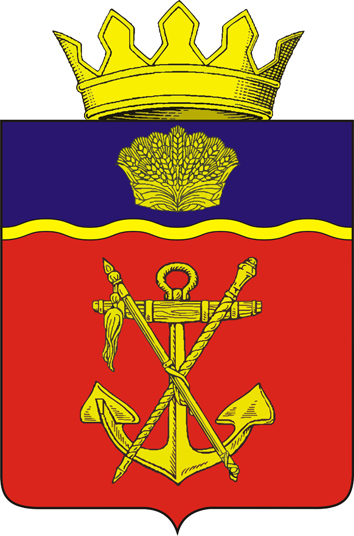 